Potenza, 7 Dicembre 2019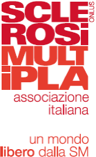 Prot. n.173/2019La Sezione Provinciale AISM di Potenza indice un bando di sele- zione per n. 7 giovani con sclerosi multipla, di età compresa tra i 18 e i 40 anni, per partecipare al progetto “Basilicata senza Barriere Green” in tema di turismo accessibile e sostenibile.“Basilicata senza Barriere Green” è un progetto di viaggio che consentirà ai giovani con SM, ai loro famigliari e/o caregiver la possibilità di esplorare il territorio lucano, attraverso itinerari accessibili e sviluppando pratiche ecosostenibili. Il tour interesserà aree urbane e aree naturali pro- tette. Sarà sviluppato nell'arco delle quattro stagioni per consentire ai par- tecipanti di “muoversi” con i ritmi della natura ed osservare i cambiamenti stagionali dei paesaggi montani e marini, attraverso le seguenti attività:partecipazione alle festività della tradizione popolare e agli eventi culturali e musicali locali;attività sportive “senza barriere” presso le principali stazioni sciistiche e nei Parchi Nazionali della regione con escur- sioni, trekking, immersione nel verde con il supporto di istruttori qualificati e guide ambientali;villeggiatura in località di mare;visite guidate a Matera, Capitale Europea della Cultura 2019, a Potenza, capoluogo di Regione e Città Europea dello Sport 2021, e nel vulture-melfese con i suoi castelli federiciani e con una lunga tradizione enogastronomica;attività di educazione ambientale ed alimentare volte alla conoscenza della biodiversità locale e alla valorizzazione del cibo di qualità.Per garantire il rispetto dei criteri di ecosostenibilità saranno adot- tate diverse strategie come l'uso combinato di mezzi di trasporto pubblico e mezzi privati a basso impatto ambientale, raccolta differenziata e riciclo dei materiali in ogni tappa, uso di oggetti ecocompatibili e preferenza di struttu- re ricettive che utilizzano fonti di energia rinnovabile e prodotti della filiera corta.La Sezione Provinciale di Potenza, in conformità ai valori e allamissione di AISM, intende migliorare la qualità di vita ed il benessere psi- cologico e sociale delle persone con Sclerosi Multipla che vivono in Basili- cata, anche attraverso la promozione di percorsi ed esperienze di turismo accessibile. L'accessibilità è intesa non solo come abbattimento di barriere fisiche ma anche come superamento dei pregiudizi sociali e dei meccani- smi psicologici che impediscono una piena autodeterminazione. Al centro della nostra azione progettuale c'è la promozione dell'autonomia dei giova- ni con SM e la loro inclusione sociale attraverso la condivisione delle espe- rienze vissute durante le diverse fasi del viaggio e la scoperta delle proprie risorse interiori grazie alle quali mettere in atto o continuare, con energia rinnovata, il proprio progetto di vita.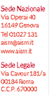 Infine, considerando le finalità del Progetto, il tour è stato pensato con particolare riguardo, per coloro che sono esposti ad un maggiore ri- schio di isolamento.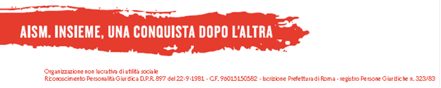 REQUISITI DI AMMISSIONE:Essere persona con sclerosi multipla di età compresa tra i 18 e i 40 anni, residente o domiciliata nella provincia di Potenza;In caso di EDSS ≥ 5,5 è obbligatorio l’accompagnamento di un ca- regiver (coniuge, convivente, compagno/a, figlio/figlia maggiorenne, familiare, amico/a, personale di assistenza) per tutta la durata del tour. Tutti gli altri possibili partecipanti potranno scegliere se viaggia- re da soli o con un accompagnatore.MODALITÀ DI PARTECIPAZIONE:Saranno ammessi alla selezione tutti i giovani con SM che presen- teranno domanda, corredata dalla documentazione richiesta, entro e non oltre il 31.01.2020. La domanda dovrà essere presentata a mano o via po- sta alla Sezione Provinciale AISM di Potenza, sita in Via Angilla Vecchia n. 152, 85100 Potenza o via mail all’indirizzo aismpotenza@aism.it .La documentazione da presentare per l’inserimento in graduato- ria è la seguente:Autodichiarazione di diagnosi di sclerosi multipla con specifico EDSS;Eventuale certificato d’invalidità riconosciuta dall’apposita commis- sione medico-legale territoriale ;Autodichiarazione dello stato occupazionale;Fotocopia del documento d’identità;Fotocopia del documento d’identità dell’eventuale accompagnatore;Informativa privacy compilato e firmato, anche dell’eventuale ac- compagnatore (vedi allegato);Liberatoria uso immagini, testimonianze e video, anche dell’even- tuale accompagnatore (vedi allegato).Ulteriore documentazione facoltativa:Lettera dichiarante le motivazioni per cui ci si candida a tale Bando.Sulla base della documentazione inviata, sarà attribuito un pun- teggio che andrà da 0 (zero) a 5 per ogni criterio di selezione secondo le tabelle di seguito elencate:Sarà cura del gruppo di lavoro del progetto “Basilicata senza Barriere Green” comunicare singolarmente (via telefono, posta e/o email) la sele- zione/ammissione al tour; la graduatoria completa delle domande di parte- cipazione, tuttavia, sarà pubblicata sul sito della Sezione AISM di Potenza (www.aism.it/potenza) e affissa in bacheca presso la stessa sede di Poten- za avendo cura di tutelare la riservatezza e la privacy dei partecipanti: ad ogni nominativo sarà associato un numero di matricola identico al numero di protocollo assegnato al momento della ricezione della domanda.In caso di rinuncia o impedimento da parte di una o più persone di quelle selezionate, si provvederà a contattare gli altri partecipanti in ordine di gra- duatoria.Per ulteriori informazioni rivolgersi e/o contattare:Sede AISM Sezione Provinciale di Potenza Via Angilla Vecchia, 152 85100 PotenzaNumero di Telefono: 3459342209 - 3891073609 – 3471831057e-mail: aismpotenza@aism.itF.to Il Referente del Progetto #BasilicatasenzaBarriereGreenCesare MasiniF.to Presidente Sezione Provinciale AISMEva LaforgeEtàPunteggio attributo18 anni019 - 23 anni124 - 27 anni228 - 32 anni333 - 37 anni438 - 40 anni5Percentuale di invalidità riconosciuta dalla commissione medico-legalePunteggio attributo<46%046% - 50%151% - 60%261% - 70%371% - 80%481% - 100%5Stato occupazionalePunteggio attributoPensionato5Inoccupato4Studente2Disoccupato1Occupato0